Сценарий мастер-класса «Создание интерактивного теста в программе Microsoft Office Word 2007», составленный при помощи программного обеспечения Power PointСЛАЙД  1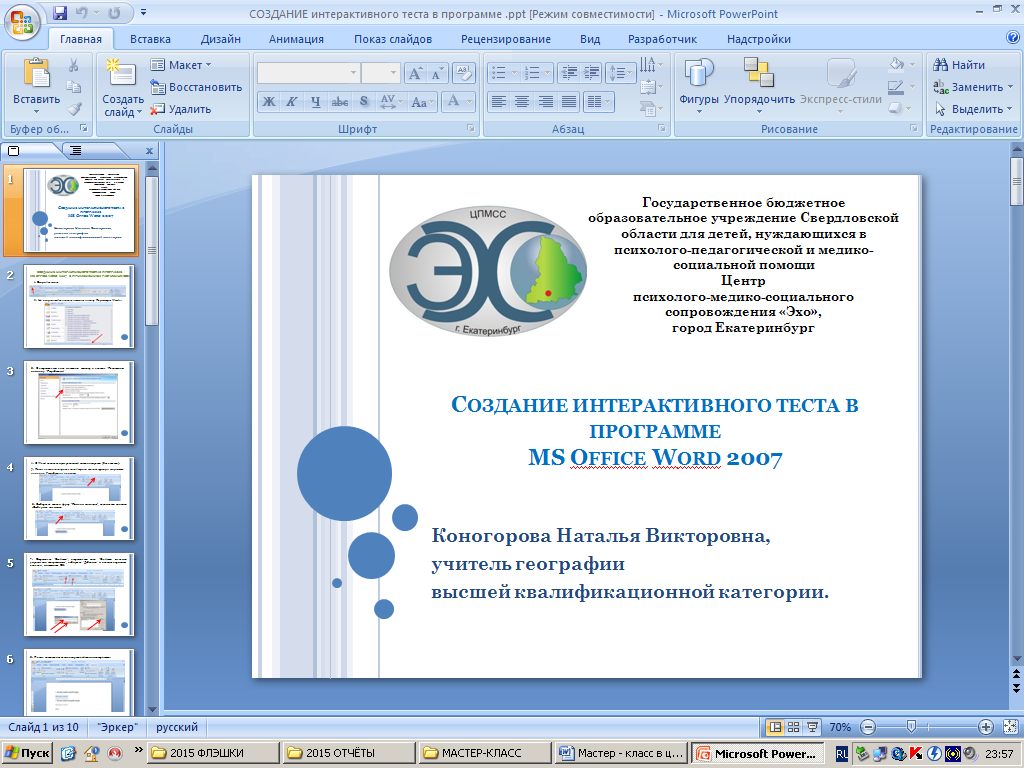 СЛАЙД  2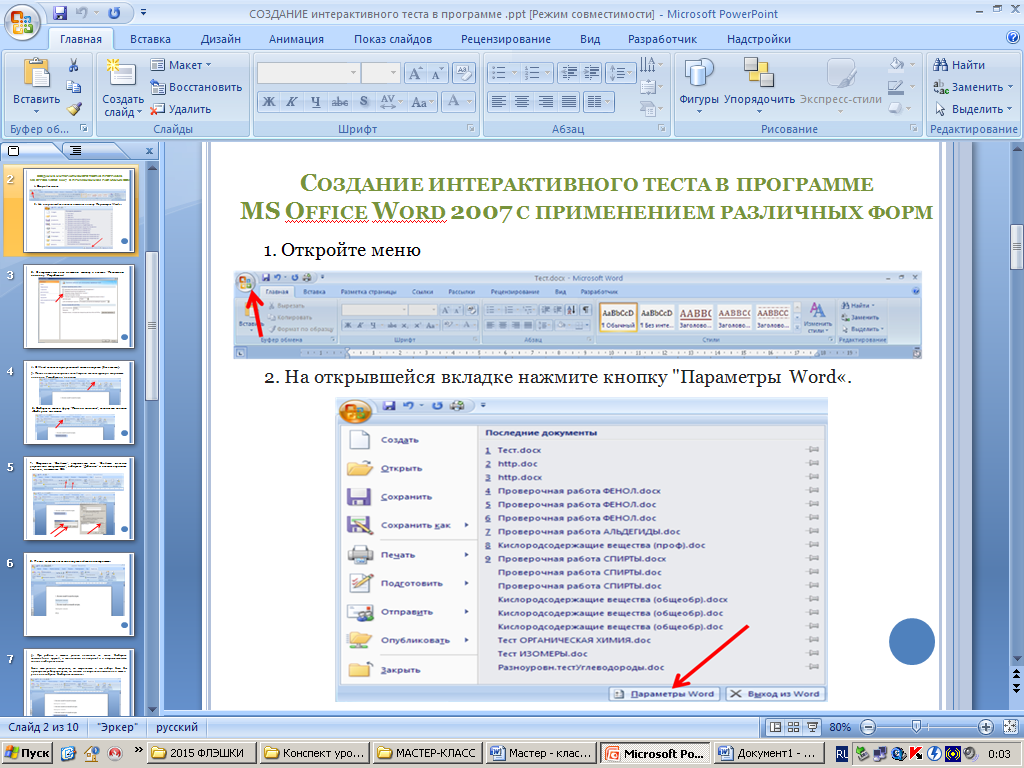 СЛАЙД  3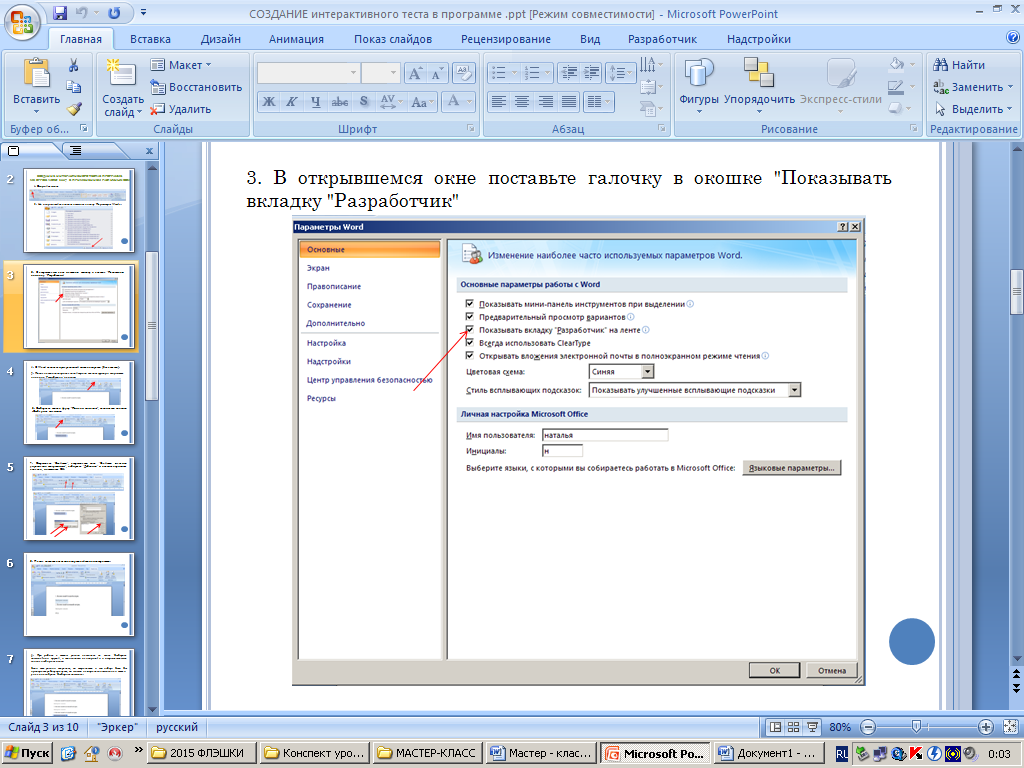 СЛАЙД  4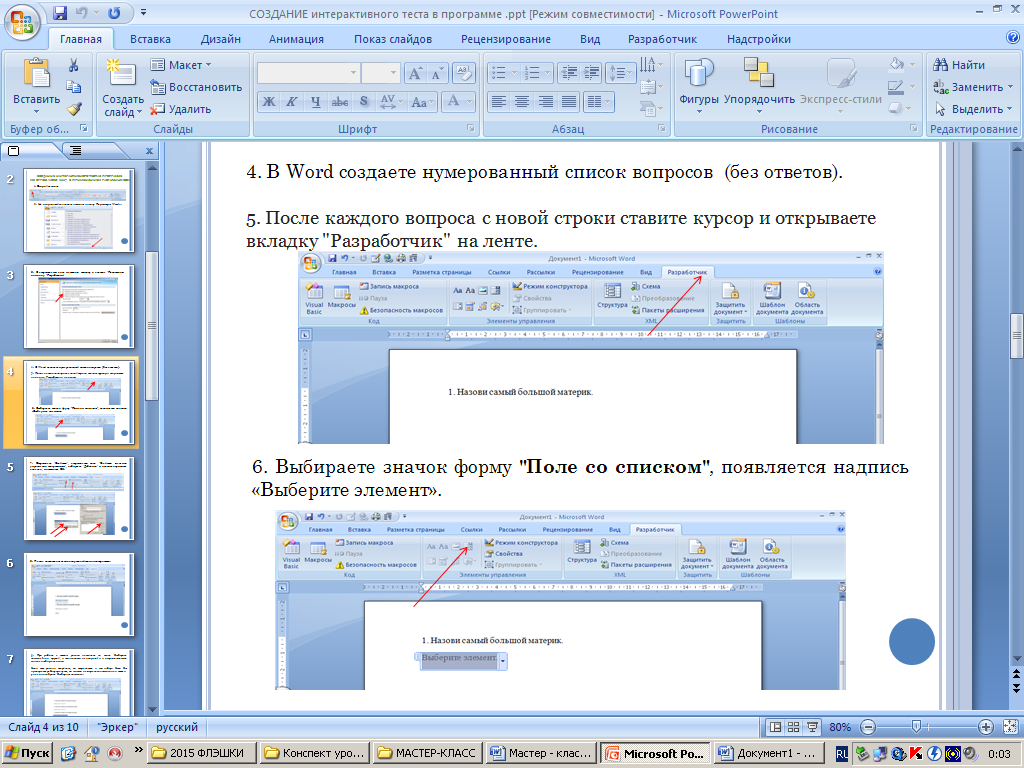 СЛАЙД  5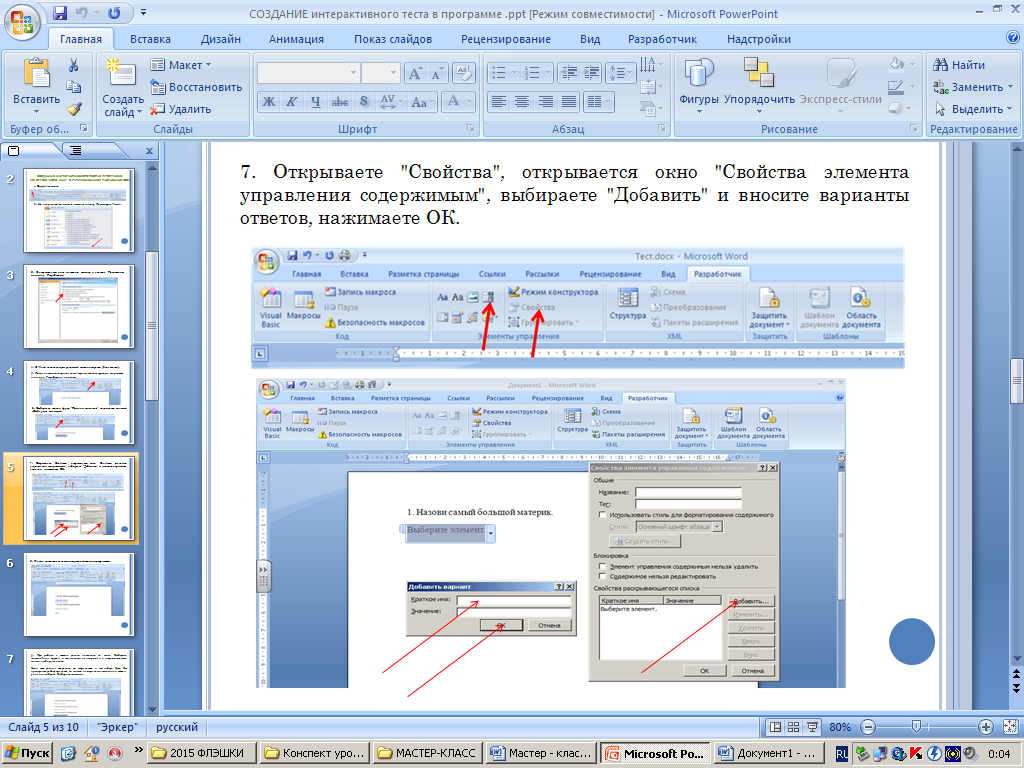 СЛАЙД  6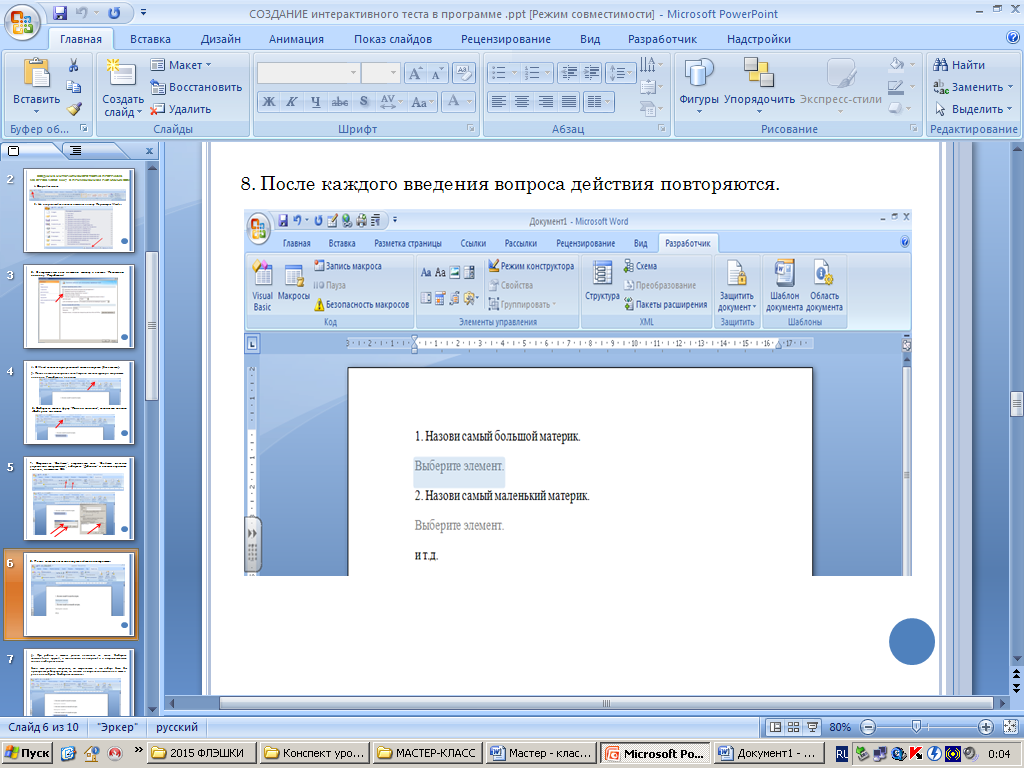 СЛАЙД  7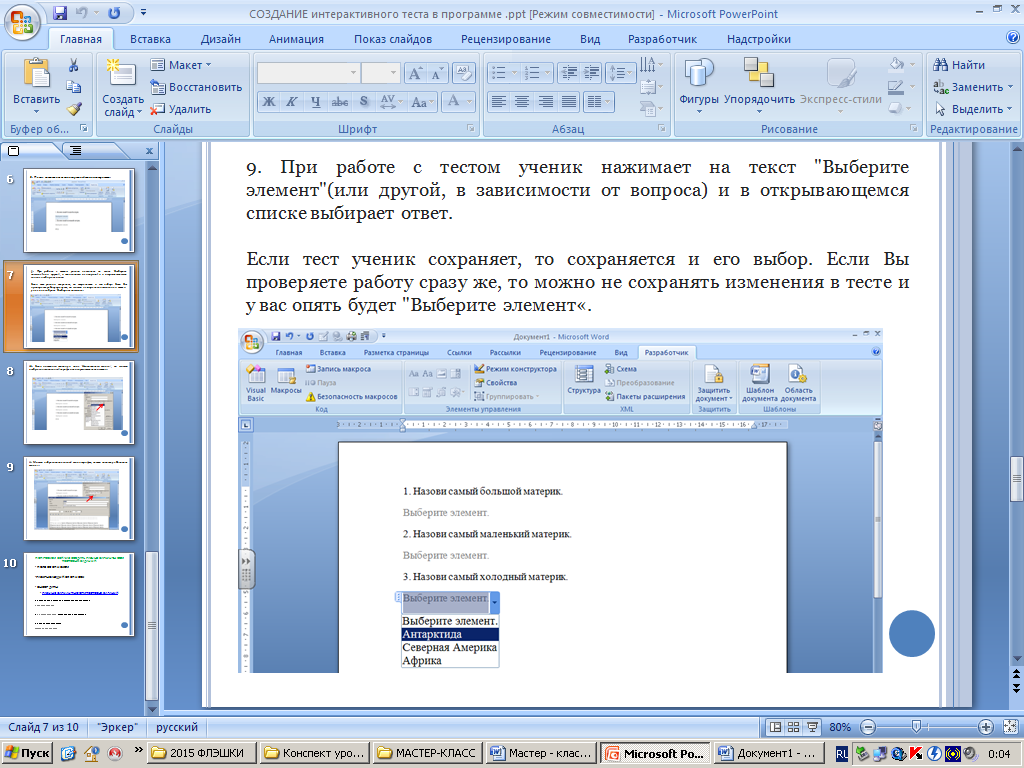 СЛАЙД  8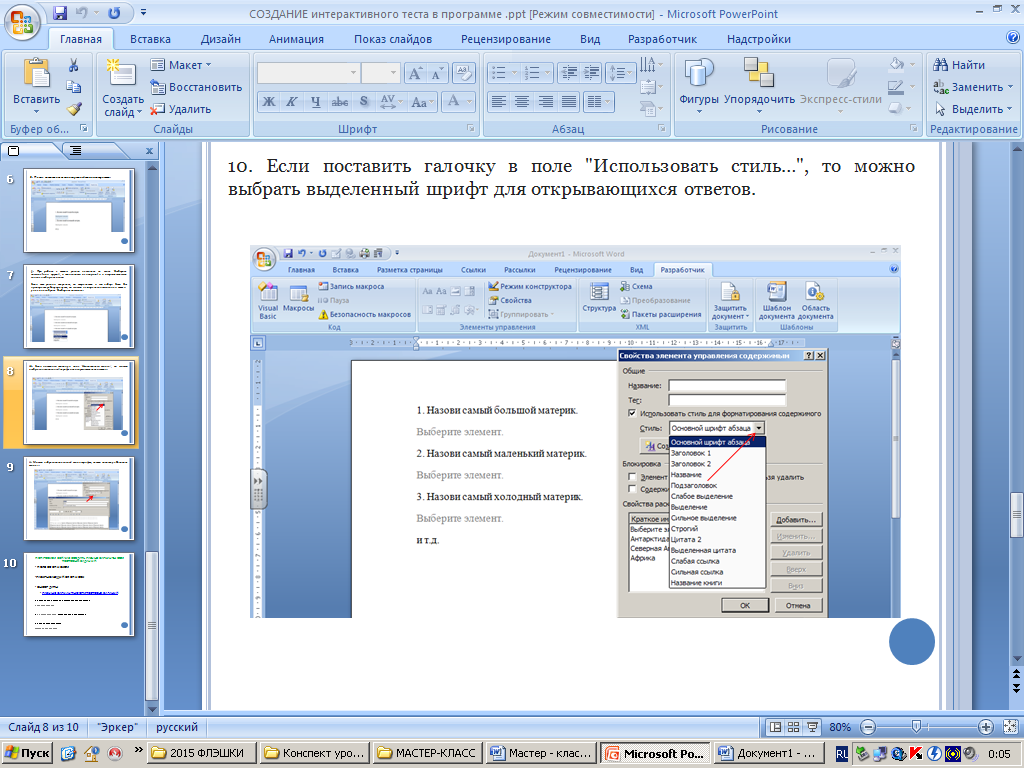 СЛАЙД  9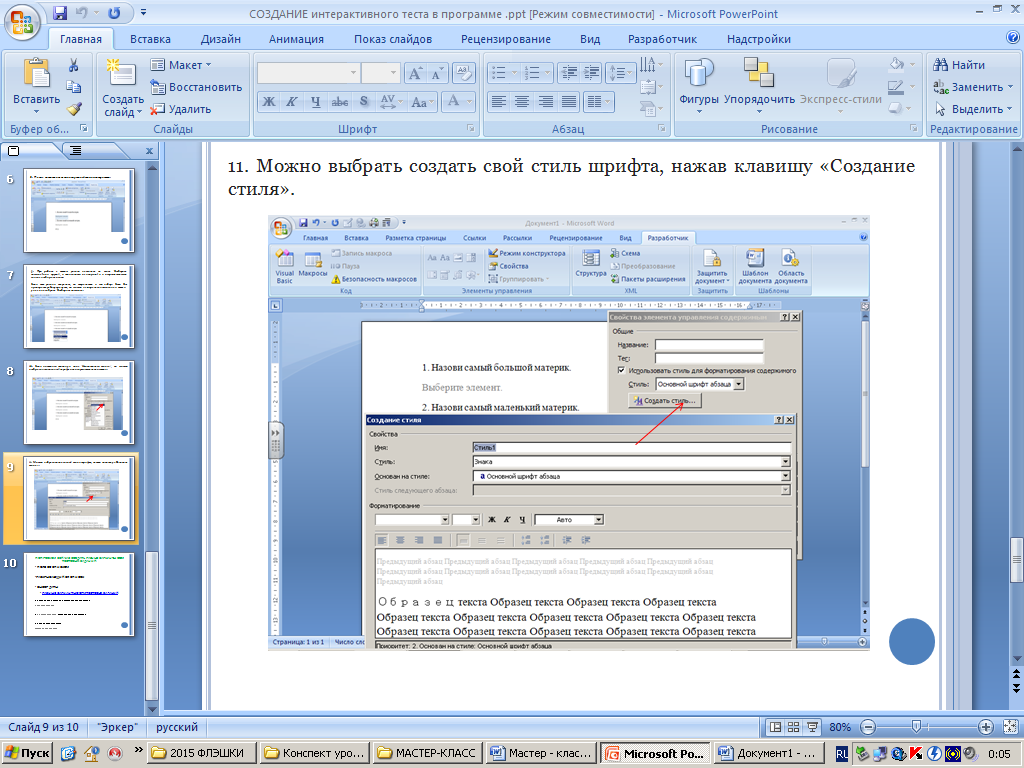 СЛАЙД  10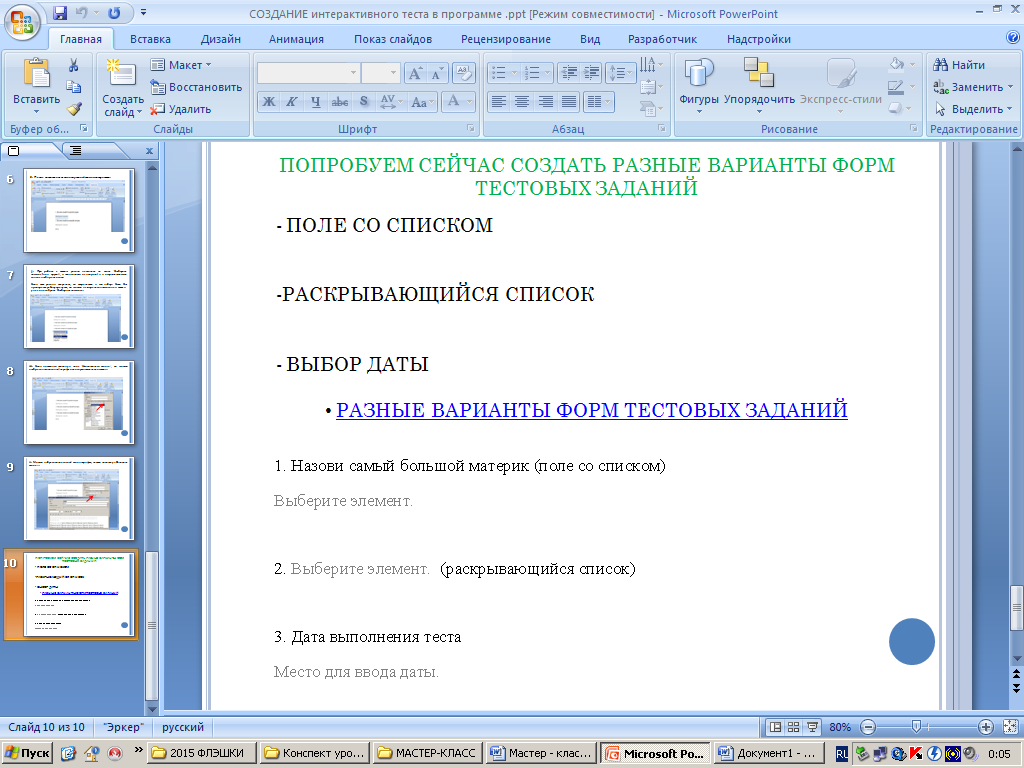 